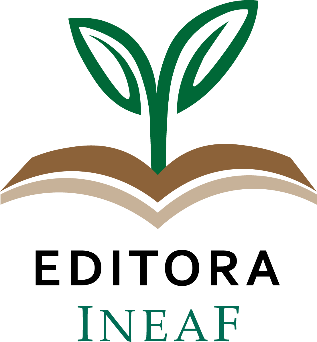 FICHA DE AVALIAÇÃO – PARECERPrezado(a) colega, agradecemos por sua colaboração à Editora INEAF. As informações aqui registradas não serão identificadas para os autores e/ou organizadores da obra em avaliação. O prazo máximo para devolução desta ficha é de 45 dias. Em caso de dúvida, por favor, entre em contato com editoraineaf@ufpa.br 1 – Parecerista: _______________________________________________________________2 – Obra avaliada (Título e subtítulo): ______________________________________________________________________________________________________________________________3 – Pontos a serem avaliados:3.1 – A obra tem relação com a missão e princípios do INEAF? (Ver: http://ineaf.ufpa.br/index.php/apresentacao)(   ) SIM		(   ) NÃO		(   ) EM PARTEObservações/justificativa:__________________________________________________________________________________________________________________________________________________________________________________________________________________________________________________________________________________________________3.2 – Apresenta originalidade em relação a outros trabalhos sobre o tema?(   ) SIM		(   ) NÃO		(   ) EM PARTEObservações/justificativa: __________________________________________________________________________________________________________________________________________________________________________________________________________________________________________________________________________________________________3.3 – Apresenta coerência entre introdução, objetivos, metodologia e análise?(   ) SIM		(   ) NÃO		(   ) EM PARTEObservações/justificativa: __________________________________________________________________________________________________________________________________________________________________________________________________________________________________________________________________________________________________3.4 – As conclusões estão de acordo com a proposta do trabalho(   ) SIM		(   ) NÃO		(   ) EM PARTEObservações/justificativa: __________________________________________________________________________________________________________________________________________________________________________________________________________________________________________________________________________________________________3.5 – Citações e referências bibliográficas estão de acordo com as regras da ABNT? (   ) SIM		(   ) NÃO		(   ) EM PARTEObservações/justificativa: __________________________________________________________________________________________________________________________________________________________________________________________________________________________________________________________________________________________________3.6 – A linguagem é clara e objetiva?(   ) SIM		(   ) NÃO		(   ) EM PARTEObservações/justificativa: __________________________________________________________________________________________________________________________________________________________________________________________________________________________________________________________________________________________________3.7 – Está de acordo com as normas de língua portuguesa vigentes?(   ) SIM		(   ) NÃO		(   ) EM PARTEObservações/justificativa: __________________________________________________________________________________________________________________________________________________________________________________________________________________________________________________________________________________________________4 – PARECER DO AVALIADOR(A)Aprovado sem ressalvas (   )Aprovado com ressalvas (   )Não aprovado (   )5 – COMENTÁRIOS DO(A) AVALIADOR(A): (obrigatório)_______________________________________________________________________________________________________________________________________________________________________________________________________________________________________________________________________________________________________________________________________________________________________________________________________________________________________________________________________________________________________________________________________________________________________________________Data:   ____/____/________Assinatura:   ______________________________Encaminhar o parecer preenchido para editoraineaf@ufpa.br em formato PDF.